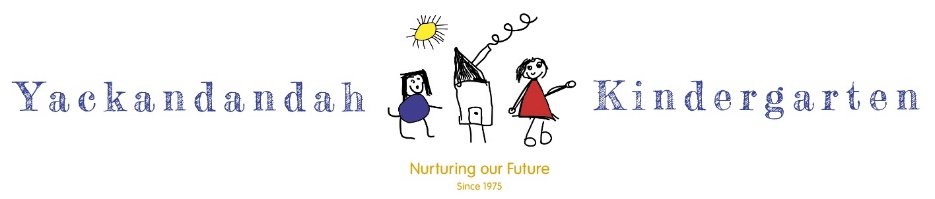      UNIFORM ORDER FORMOrder Forms to be returned to the Kinder Office for processing. If cash payment is made at the Kinder, the uniform can usually be supplied the same day. If paying funds transfer to the school, the uniform is provided once we see either an on-line receipt on your phone or receive a paper receipt from the School.TOTAL AMOUNT OF ORDER $____________  Office Use OnlyParent Name:Order Date:Child’s Name:□ 3yo Program    □ 4yo ProgramEmail:                  Phone:GARMENTSIZESCircle size choiceCOLOURSCircle colour preferencePRICEQUANTITYORDERED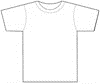 UNISEX T-SHIRT100% Cotton 180gsm46KELLY GREENORANGEROYAL BLUE [size 4 only]LIMEREDPURPLEHOT PINKAZURE BLUE [size 4 only]GRAPE          [size 4 only]$20 EACH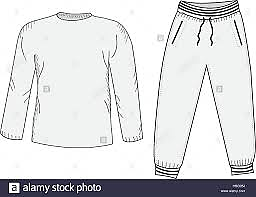 UNISEX W’CHEATER Cotton/Poly 340gsm46HOT PINKREDKELLY GREENORANGEROYAL BLUEPURPLE        [size 4 only]$27 EACH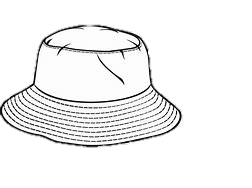 BUCKET HAT54cmThis size fits most pre-school age children. YELLOWAZURE BLUEREDNAVYPINK           [PALE & HOT]BOTTLE GREENROYAL BLUE$18 EACHIndicate 1st and 2nd colour choice preference1st: 2nd: PAYMENT METHOD:CASH   □  (Payable to Yack Primary School OR the Kindergarten)FUNDS TRANSFER   □ (To Yack Primary School)Yackandandah Primary School             02 6027 1431Bank: Westpac             BSB: 033-222     Account: 018848    [use the reference “Kinder Uniform” PLUS YOUR NAME]Order & Payment received on:Order placed with Supplier:Ordered supplied to parent: